Десятая неделя после пасхи — купальские дни.Солнце самый пуп земли печет, и зацветает дивная Полынь-трава. В озера, на самое зеленое дно, под коряги подводные, под водоросли глядит огненное солнце.Негде упрятаться русалкам-мавкам, и в тихие вечера, в лунные ночи уходят они из вод озерных и хоронятся в деревьях, и зовут их тогда древяницами.Это присказка, а сказка вот какая.Жили-были брат Иван да сестра Марья в избенке на берегу озера.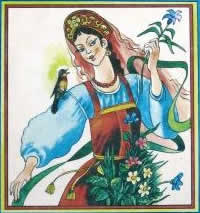 Озеро тихое, а слава о нем дурная: водяной шалит.Встанет над озером месяц, начнут булькать да ухать в камышиных заводях, захлюпают по воде словно вальками, и выкатит из камышей на дубовой коряге водяной, на голове колпак, тиной обмотан. Увидишь, прячься — под воду утянет.Строго брат Иван наказывал сестре Марье:— Отлучусь я, так ты после сумерек из хаты — ни ногой, песни не пой над озерной водой, сиди смирно, тихо, как мыши сидят…— Слушаю, братец! — говорит Марья.Ушел Иван в лес. Скучно стало Марье одной за станком сидеть; облокотилась она и запела:Где ты, месяц золотой? —Ходит месяц над водой,-В глыбко озеро взглянул,В темных водах утонул…Вдруг стукнуло в ставню.— Кто тут?— Выдь к нам, выдь к нам,- говорят за ставней тонкие голоса.Выбежала Марья и ахнула.От озера до хаты — хороводы русалочьи.Русалки-мавки взялись за руки, кружатся, смеются, играют.Всплеснула Марья ладошами. Куда тут! — обступили ее мавки, венок надели…— К нам, к нам в хоровод, ты краше всех, будь наша царица.- Взяли Марью за руки и закружились.Вдруг из камыша вылезла синяя раздутая голова в колпаке.— Здравствуй, Марья,- захрипел водяной,- давно я тебя поджидал…- И потянулся к ней лапами…Поздним утром пришел Иван. Туда, сюда,- нет сестрицы. И видит — на берегу башмаки ее лежат и поясок.Сел Иван и заплакал.А дни идут, солнце ближе к земле надвигается.Настала купальская неделя.«Уйду,- думает Иван,- к чужим людям век доживать, вот только лапти новые справлю».Нашел за озером липку, ободрал, сплел лапти и пошел к чужим людям.Шел, шел, видит — стоит голая липка, с которой он лыки драл.«Ишь ты, назад завернул»,- подумал Иван и пошел в другую сторону.Кружил по лесу и опять видит голую липку.— Наважденье,- испугался Иван, побежал рысью. А лапти сами на старое место загибают…Рассердился Иван, замахнулся топором и хочет липку рубить. И говорит она человеческим голосом:— Не руби меня, милый братец…У Ивана и топор вывалился.— Сестрица, ты ли?— Я, братец; царь водяной меня в жены взял, теперь я древяница, а с весны опять русалкой буду… Когда ты с меня лыки драл, наговаривала я, чтобы не уходил отсюда далеко.— А нельзя тебе от водяного уйти?— Можно, найти нужно Полынь-траву на зыбком месте и мне в лицо бросить.И только сказала, подхватили сами лапти, понесли Ивана по лесу.Ветер в ушах свистит, летят лапти над землей, поднимаются, и вверх в черную тучу мчится Иван.«Не упасть бы»,- подумал и зацепился за серую тучу — зыбкое место.Пошел по туче — ни куста кругом, ни травинки.Вдруг зашевелился под ногами и выскочил из тучевой ямы мужичок с локоток, красная шапочка.— Зачем сюда пришел? — заревел мужичок, как бык, откуда голос взялся.— Я за Полынь-травою,- поклонился Иван.— Дам тебе Полынь-траву, только побори меня цыганской ухваткой.Легли они на спины, по одной ноге подняли, зацепились, потянули.Силен мужичок с локоток, а Ивану лапти помогают.Стал Иван перетягивать.— Счастье твое,- рычит мужичок,- быть бы тебе на седьмом небе, много я закинул туда вашего брата. Получай Полынь-траву.- И бросил ему пучок.Схватил траву, побежал вниз Иван, а мужичок с локоток как заревет, как загрохочет и язык красный из тучи то метнет, то втянет.Добежал до липки Иван и видит — сидит на земле страшный дед, водит усами…— Пусти,- кричит Иван,- знаю, кто ты, не хочешь ли этого? — И ткнул водяному в лицо Полынь-травою.Вспучился водяной, лопнул и побежал ручьем быстрым в озеро.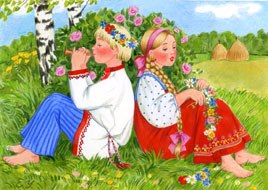 А Иван в липку бросил Полынь-траву, вышла из липки сестрица Марья, обняла брата, заплакала, засмеялась.Избушку у озера бросили они и ушли за темный лес — на чистом поле жить, не разлучаться.И живут неразлучно до сих пор, и кличут их всегда вместе — Иван да Марья, Иван да Марья.